Publicado en   el 15/01/2014 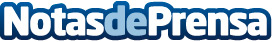 El 22 de enero, mesa redonda y debate: 'Análisis sobre el nuevo Reglamento de Mediación Estatal. ¿Una regulación al nivel de las expectativas?'El 22 de enero se celebrará una mesa redonda en relación al nuevo Reglamento Estatal de Mediación en asuntos civiles y mercantiles. El acto está organizado por el CEMICAB con la colaboración de la Comisión de Abogados/as Mediadores/as y tendrá lugar en la 8ª planta del edificio (c/ Mallorca, 283), a las 18.30h.El 22 de enero se celebrará una mesa redonda en relación al nuevo Reglamento Estatal de Mediación en asuntos civiles y mercantiles. El acto está organizado por el CEMICAB con la colaboración de la Comisión de Abogados/as Mediadores/as y tendrá lugar en la 8ª planta del edificio (c/ Mallorca, 283), a las 18.30h.  Datos de contacto:Nota de prensa publicada en: https://www.notasdeprensa.es/el-22-de-enero-mesa-redonda-y-debate-analisis Categorias: Derecho http://www.notasdeprensa.es